Конспект интегрированного логопедического занятия «Остров парных согласных звуков и  букв «т-д» (для  обучающихся 4 класса с легкой умственной отсталостью)Цель: вырабатывать дифференциацию «д-т» в словах, предложениях, связной речи.Задачи:Развитие фонематического слуха;Закрепление сложных форм  звукового анализа, звуко-буквенного анализа и синтеза;Развитие грамматических форм речи;Автоматизация [р] [рь] в словах, предложениях;Обогащение лексического запаса:  предметного словаря по теме «Съедобные грибы» (подосиновик, подберезовик); активизация предикативного словаря;Формирование навыков связной речи посредством составления описательного рассказа по опорной схеме из 5 предложений;Развитие внимания и памяти,  пространственной ориентации.Привитие навыка самоконтроля собственных действий.Оборудование: Настольные зеркала – 4 шт. (по количеству обучающихся);Демонстрационный материал: изображение острова с пальмами, моторной лодки, стрелок-указателей;Буквы «т», «д» на отдельных карточках;Условные обозначения для характеристики [т] [д];Знаки-символы, указывающие на вид задания; «Схемы» зашифрованных слов – «6т», «4д»,  «4т», «5д».Карандашницы с набором ручек;По одному листу бумаги в широкую линию на каждого обучающегося;Предметные картинки  – подосиновик, подберёзовик, сундук;10.Опорная схема  для составления описательного рассказа – тема «Грибы»;11.Сладкие «монеты» по количеству учеников – 4 шт.Ход занятияЭтапДеятельность учителя-логопеда Деятельность обучающихся/ примечанияIОрганизационный  момент - Здравствуйте, ребята! Предлагаю сегодня совершить увлекательное путешествие на остров!Много в мире островов:Остров Ява, остров слов….И у букв есть островаНадо  нам попасть туда.     - Ребята, предлагаю посетить остров парных согласных букв. Хотите попасть на этот удивительный остров? (ответы детей) - Остров находится далеко в море.  Поплывем мы к нему на моторной лодке. Для того, чтобы наши моторные лодки завелись,  необходимо выполнить артикуляционную гимнастику.Парты расположены полукругом. Ученики находятся за своими рабочими местами. На доске изображение острова. Под островом – моторная лодка.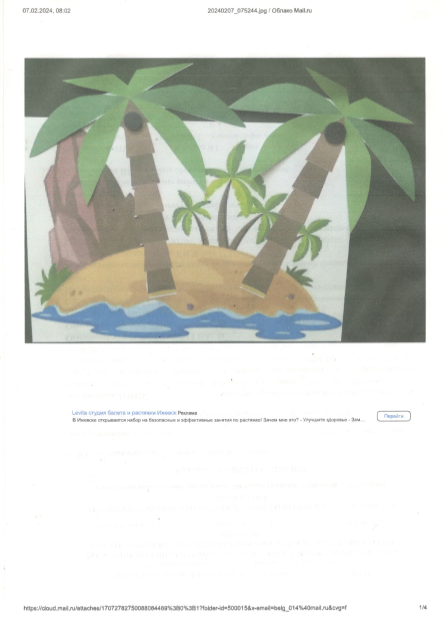 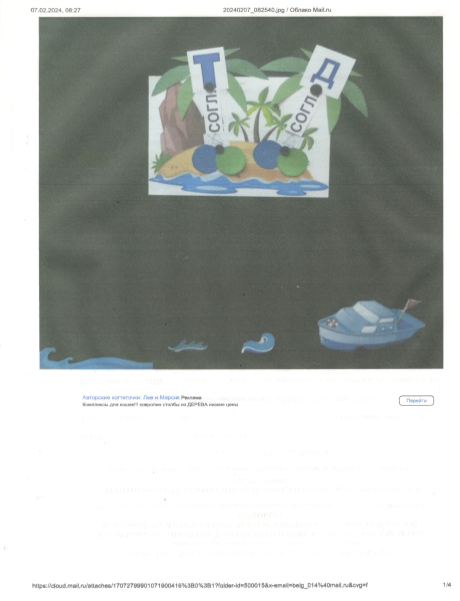 IIАртикуляционная гимнастика - Зеркала на ножки ставим,   Язычок дрожать заставим:Упражнение «Покусаем непослушный язычок»;Упражнение «Расческа»;Упражнение «Пожалеем язычок»;Упражнение «Качелька на губках»;Упражнение «Качелька на зубках»;Упражнение «Качелька за зубками»;Упражнение «Лошадка на бугорках»;Упражнение «Грибок»;Упражнение «Гармошка». - А теперь нам необходимо завести наши моторчики и дружно поплыть к острову парных согласных букв (во время произнесения [р] учитель-логопед «приближает» лодку к острову)Обучающиеся ставят зеркала на ножки, приступают к последовательному выполнению артикуляционных упражнений.Дети забираю воздух через нос и произносят изолированный [р].IIIПодведение к теме занятия  - Вот и приплыли к острову. Какие же парные согласные буквы здесь поселились? Предлагаю повторить чистоговорки и догадаться, какие парные согласные живут на острове:Тра-тра-тра – возьму спички для костра;Дро-дро-дро – пригодиться нам ведро;Тры-тры-тры – нам дуют попутные ветры;Тру-тру-тру – соберёмся поутру. - Кто догадался, какие парные согласные живут на этом острове? - Правильно это остров парных согласных букв «т-д»(учитель-логопед вывешивает на 2 пальмы по одной букве – «т» и «д»).PS: в ходе выполнения задания учитель-логопед контролирует правильное произношение [р].Обучающиеся по одному повторяют чистоговорки.Предположения детей.На пальмах прикрепляются буквы.IVАнализ парных согласных  [т]-[д] - Давайте дадим характеристику  звукам [т] и [д]. (Используется метод правильного-неправильного утверждения). - Я вам сейчас буду давать характеристику  [т], а вы послушайте и скажите правильно я говорю или нет:1) [т] – гласный звук. Это верный ответ?  (обучающиеся называют верный ответ, после чего на пальму к букве «т»  прикрепляется  условное обозначение);2) [т] – это глухой звук. Это верный ответ? (обучающиеся называют верный ответ, после чего на пальму к букве «т»  прикрепляется  условное обозначение);3) [т] бывает только твердым. Это верный ответ? (обучающиеся называют верный ответ, после чего на пальму к букве «т»  прикрепляется  условное обозначение).    Аналогично дается характеристика [д]. - Ребята, скажите, это парные звуки? Почему? - Молодцы!PS: в ходе выполнения задания учитель-логопед контролирует правильное произношение [р].У педагога приготовлены условные обозначения: Гласный  -      «ГЛ.»Согласный  -  «СОГЛ.»  Твердый  -     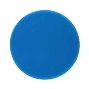 Мягкий  -       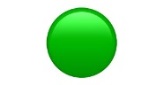 Звонкий  -       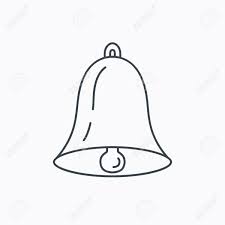 Глухой  -    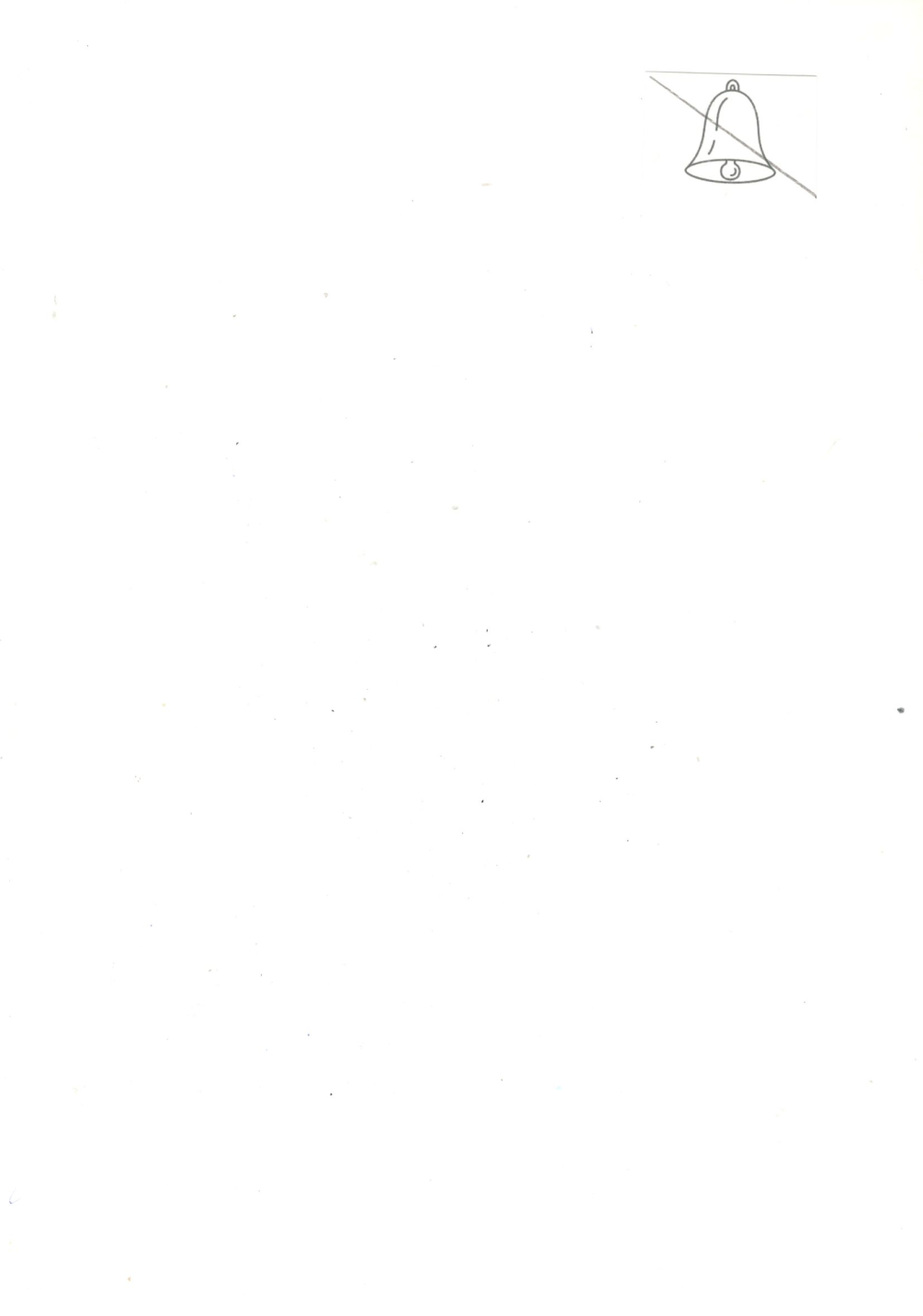 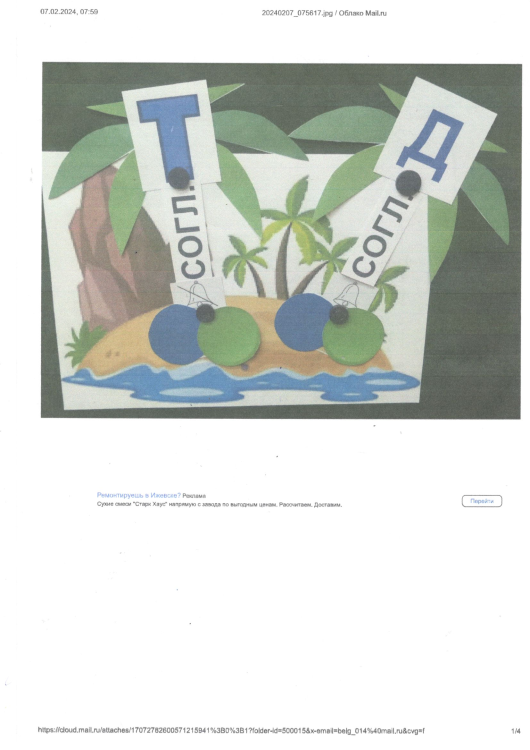 VЗвуко-буквенный анализ слов - Там, в песках невдалекеКлад хранится в сундукеМы найти его сумеем,Если трудности все одолеем! - Готовы к преодолению трудностей?  - В каком нам двигаться направлении укажет стрелочка (педагог фиксирует стрелку на острове, указывающей на движение в прямом направлении). - Куда нам необходимо двигаться? - Хорошо, идем вперед! - А вот и первая подсказка (педагог за указателем фиксирует знак, указывающий на вид задания).- Ваша задача досказать словечко:То вприпрыжку, то вприсядку дети делают….(зарядку) - В слове «зарядку» что слышим в середине слова? - Какую букву надо записать в середине слова?  - Почему?   Аналогичным способом дети выполняют следующие задания: 2) Я давно в траве сижу,Ни за что не выхожу.Пусть поищут, раз не лень,Хоть минуту, хоть весь день.После школы, для разрядки,Мы всегда играем в … (прятки).3)По весне берем лопаткиИ копаем дружно…(грядки)4)Куклу, мишку и лошадку уложу в свою…(кроватку)- Молодцы, хорошо поработали. А вот и следующий указатель! - Куда будем двигаться дальше? - Верно, идем налево.PS: в ходе выполнения задания учитель-логопед контролирует правильное произношение [р]. - Готовы!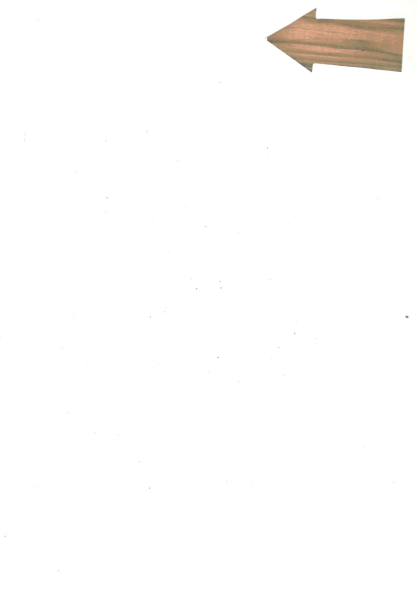 Предположения детей.Дети «шагают», сидя за партами.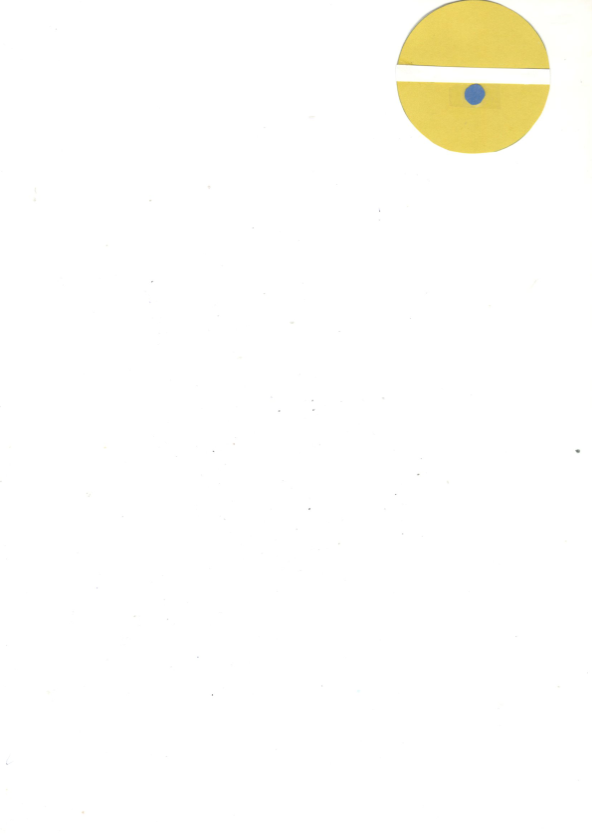 Каждый из учеников выполняет задание: 1 - договаривает последнее слово;2 – определяет, какой звук услышал в середине слова ([т]/[д]);3 – называет  букву («т/д»), которую надо написать при записи слова, обосновывая свой ответ: «В слове «зарядку» надо писать букву «д», потому что в проверочном слове «зарядок» слышится [д]»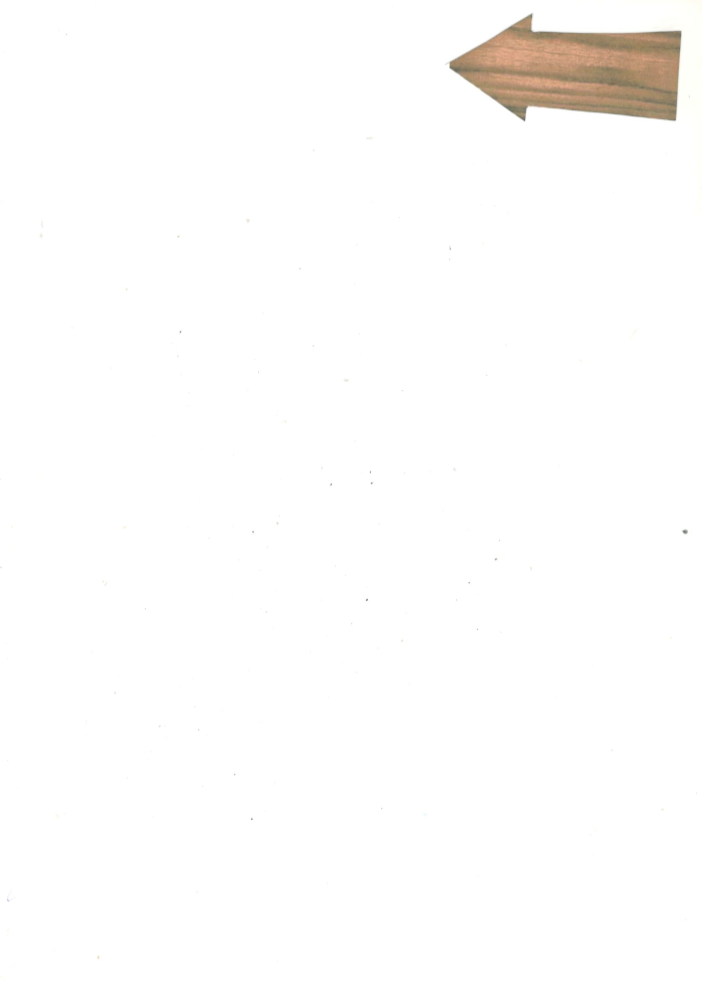 Предположения детей.Разворачиваются, сидя на стульях на лево, «шагают», находясь за партами.VIИгра «Расшифруй слова» - Посмотрите, какой появился знак! (педагог за указателем фиксирует знак, указывающий на вид задания)- Ребята, наша задача, опираясь на  букву с цифрой, расшифровать слова  (педагог вывешивает зашифрованное слово –« 4т»):1) Под номером «4т» зашифрована детская игра, в названии которой буква «т» стоит на 4 месте (Прятки);(В случае верного ответа рядом со «схемой» «4т» учеником записывается слово «прятки» с проверочным словом). Аналогичным способом проходит работа над  остальными словами.2) Под номером «4д» зашифровано слово, обозначающее  место, на котором  растут овощи в огороде. В названии этого места буква «д» стоит на 4 месте (Грядки);3) Под номером «6т» зашифровано слово, обозначающее предмет детской мебели. В названии предмета мебели буква «т» стоит на 6 месте (Кроватка);4) Под номером «5д» зашифровано слово, обозначающее упражнения, выполняемые утром после сна. В названии этих упражнений буква «д» находится на 5 месте   («Зарядка»). - Молодцы, все слова расшифровали.  - А вот и следующий указатель! - Куда будем двигаться дальше? - Верно, по кругу.PS: в ходе выполнения задания учитель-логопед контролирует правильное произношение [р].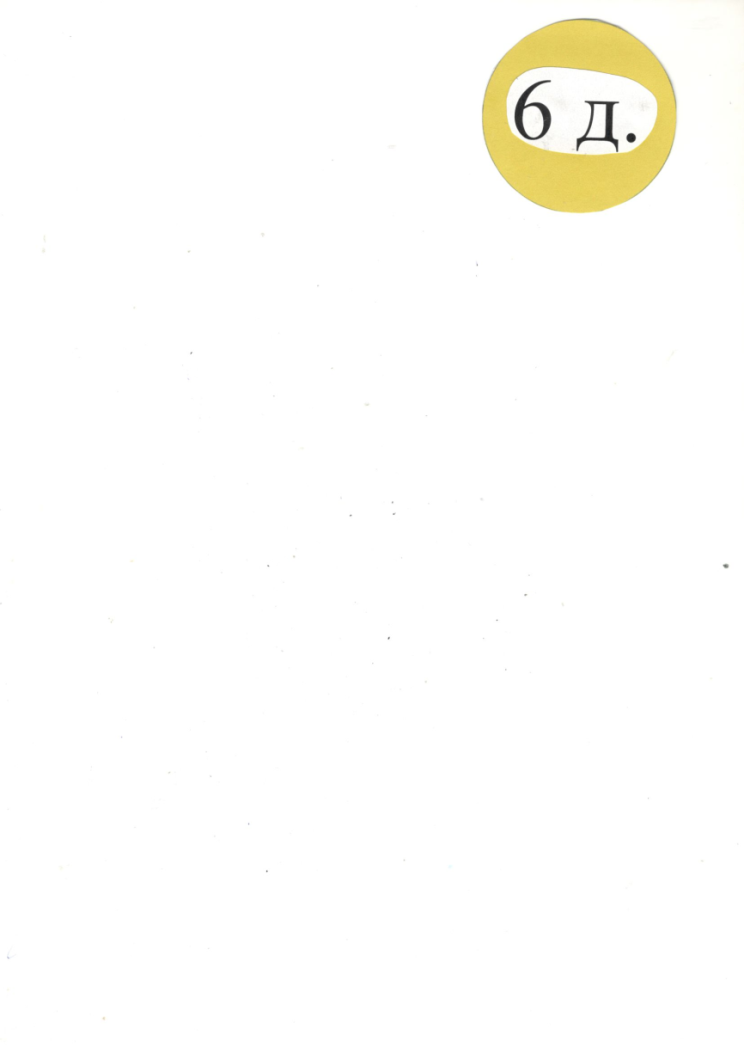 Каждый из 4 обучающихся принимает участие в выполнении задания. При назывании верного ответа, ученик выходит к доске,  записывает слово с проверочным словом, выделяет буквы («т»/»д») (остальные обучающиеся выполняют задание на листке бумаги).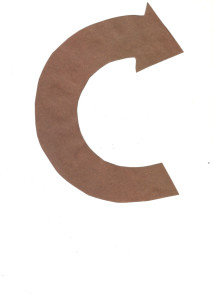 Предположения детей.Обучающиеся встают в круг.VIIДинамическая пауза - Ребята, нам предстоит обогнуть остров по морю на лодке и добраться к восточной части  острова. Предлагаю всем «занять места в лодке»:Мы на лодочке плывём,(обучающиеся стоят в кругу, взявшись за руки, двигаются ритмичным шагом по часовой стрелке)Дружно вёслами гребём.(Останавливаются. Выполняют движения руками, имитирующие поочередное движение весел)Солнце сверху припекает(Руки поднимают вверх, скрещивают в области запястий, играют пальчиками)Волны лодочку качают(Волнообразные движения рук)Белый парус развернём(ставят язычки за верхние зубы в виде паруса)Ветер в помощь позовём(Дуют на «паруса»)Задувает ветерок, лодку к берегу несёт:(покачивание руками – повтор действий 1-й строчки) - Вот и приплыли!PS: в ходе выполнения задания учитель-логопед контролирует правильное произношение [р].Обучающиеся выполняют движения, сопровождаемые речью.VIIIКоррекционная работа на уровне предложения- Посмотрите, ребята, какой появился знак! (педагог за указателем фиксирует знак, указывающий на вид задания) - Верно, этот знак указывает на то, что мы сейчас поработаем над предложением. Наша задача – исправить ошибки в предложении(педагог демонстрирует предложение, в котором допущены ошибки):У великана на обет размером с лотку омлет и сковоротка котлет. - Запишите это предложение, исправив ошибки, если они есть и подчеркните «хитрые» согласные буквы. - Какие согласные буквы вы подчеркивали? - Молодцы, справились с заданием. - А вот и последний  указатель! - Куда будем двигаться дальше? - Верно, будем спускаться вниз к лодке.PS: в ходе выполнения задания учитель-логопед контролирует правильное произношение [р].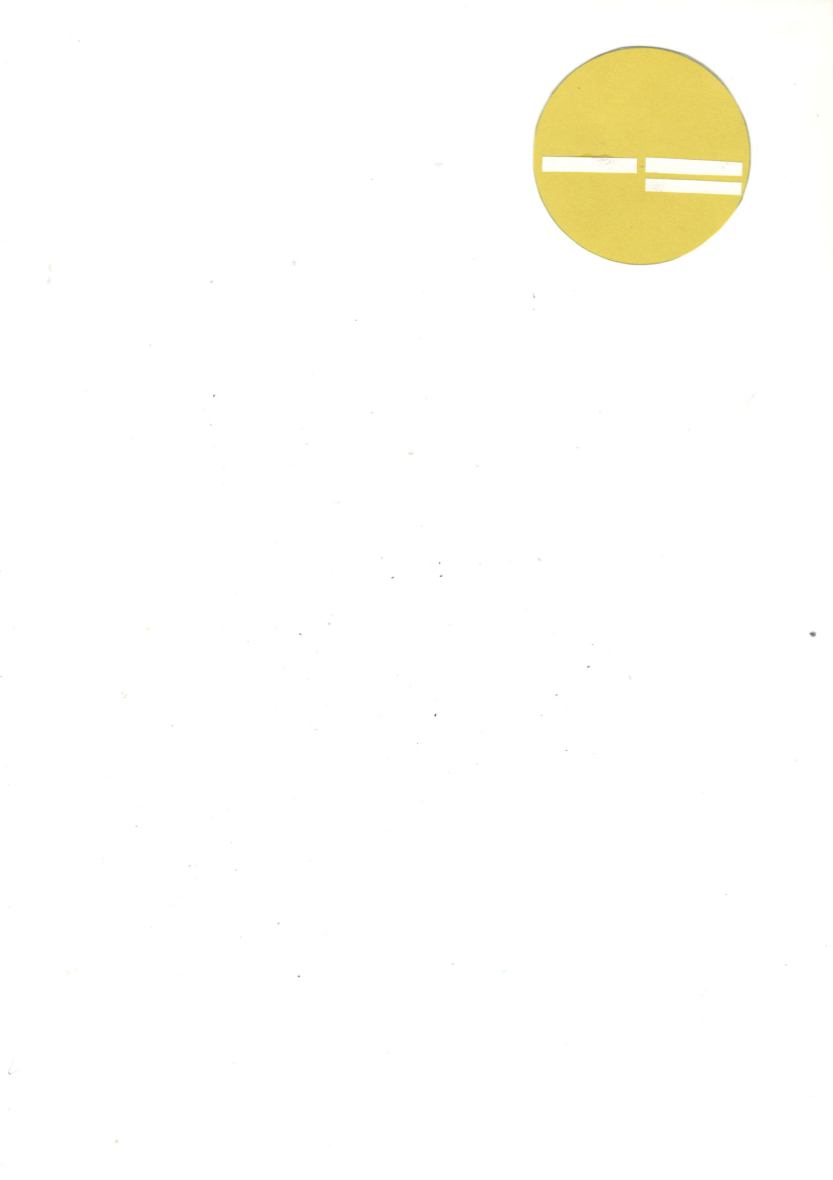  Предположения детей.Каждый из обучающихся принимает участие в выполнении задания.Ученики записывают предложение, подчеркивают буквы «т-д», требующие проверки.Ответы детей.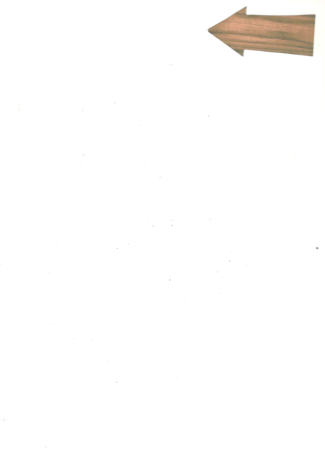 Предположения детей.«Шагают», сидя за партами.IXСоставление рассказа по опорной схеме- Посмотрите, ребята, какой появился знак! (педагог за указателем фиксирует знак, указывающий на вид задания)- Верно, этот знак указывает на то, что нам сейчас необходимо составить рассказ. Догадайтесь о чем:Они стоят среди травы
В шляпе, но без головы.
У них всего одна нога,
Но и та без сапога. - Верно – грибы.  - А какие грибы, послушайте:Не спорю - не белый,
Я, братцы, попроще.
Расту я обычно
В берёзовой роще.(Автор Зеленова И.) - Верно – подберезовик! (педагог вывешивает картинку с изображением подберезовика)Я в красной шапочке расту
Среди корней осиновых.
Меня увидишь за версту -
Зовусь я - …(Автор Зеленова И.)- Верно – подосиновик! (педагог вывешивает картинку с изображением подосиновика). - А сейчас, рассказ по опорной схеме про подберезовик составит…(предлагается ученику, который отгадал загадку. Затем описательный рассказ про подосиновик составляет другой обучающийся). - Ребята, что вы сейчас составляли по схеме? - А какие одинаковые согласные звуки вы услышали в названиях грибов?PS: в ходе выполнения задания учитель-логопед контролирует правильное произношение [р].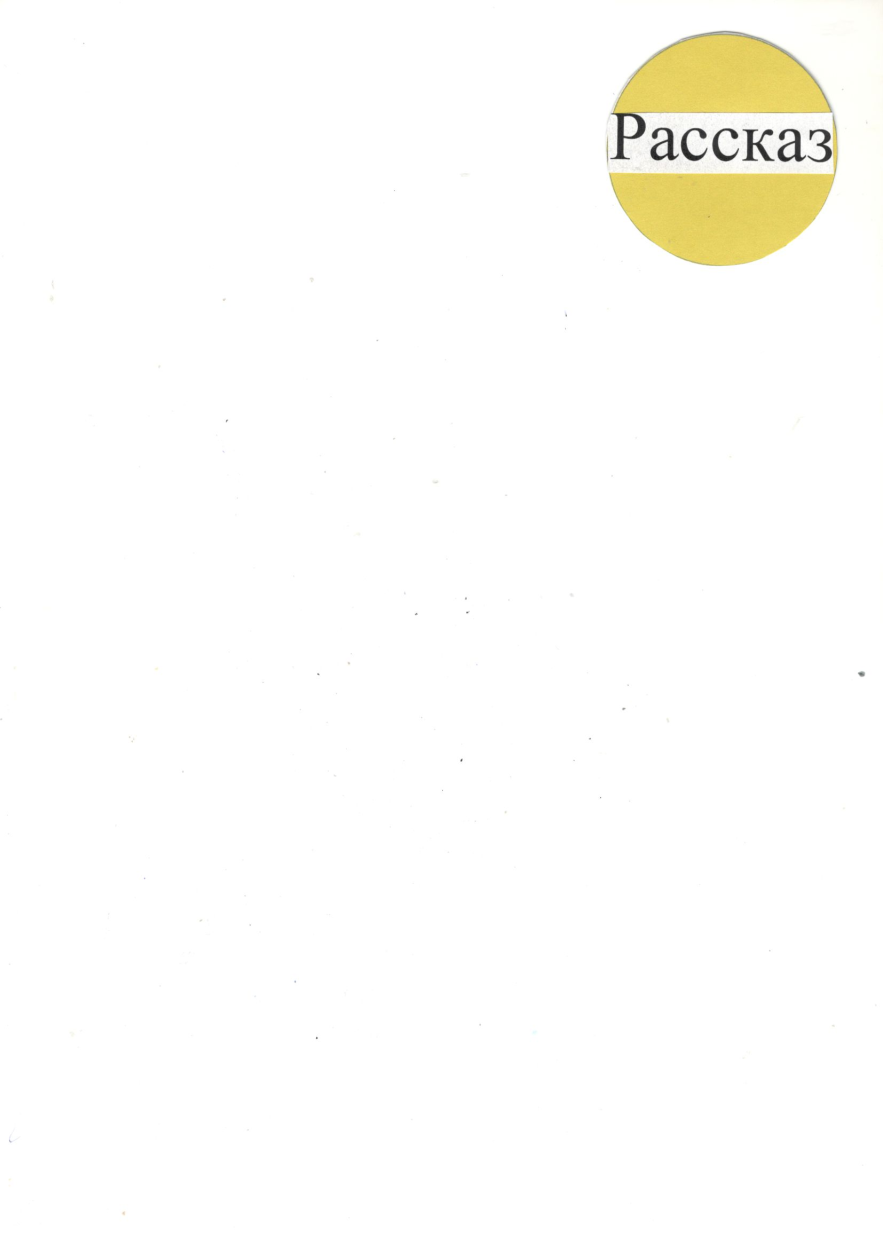 Предположения детей.Предположения детей.Предположения детей.Предположения детей.Один из учеников составляет рассказ про подберезовик по опорной схеме.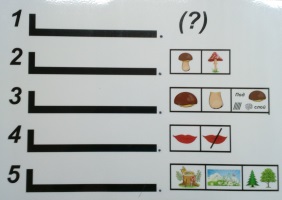 Предположения обучающихся.XЗвуко-буквенный синтез - Вы так старались выполнять задания, что дошли до самого места, где спрятан сундук (педагог вывешивает изображение сундука).  - Каждому из вас за усилия и старания достается частичка сокровища (каждый из учеников получает по одной сладкой монете с буквой).- Ребята, что  мы отыскали с вами? - Верно! Сложите монеты друг за другом таким образом, чтобы получилось слово «клад».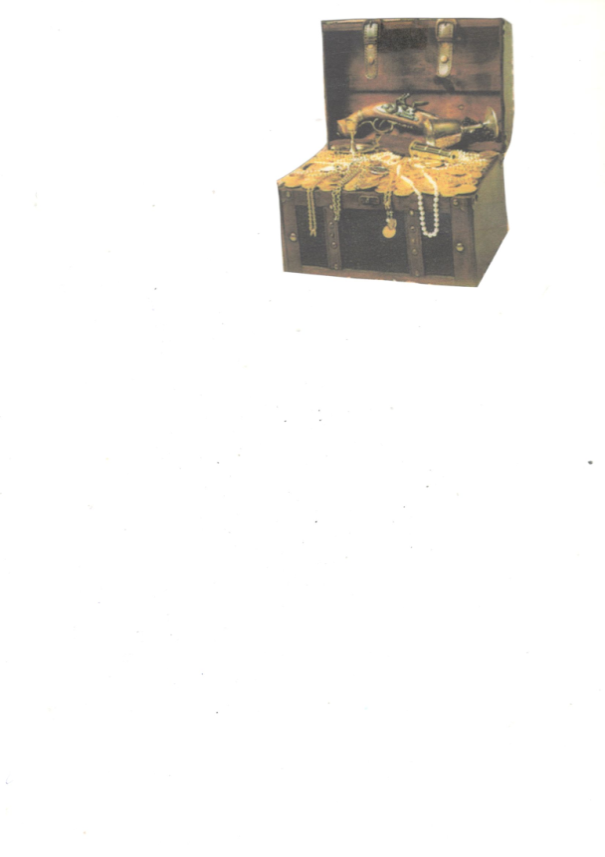 Каждому ученику дается по одной сладкой «монете», на обороте которой написана буква (1 монета с буквой «к»; 2-я монета с буквой «л»; 3-я монета с буквой «а»; 4-я монета с буквой «д».)Предположения  детей.Ученики выкладывают из монет слово «клад».XIИтог занятия- Ребята, на остров каких звуков и букв мы с вами «ездили»? - Они какие?- А теперь нам необходимо вернуться обратно. Заведем моторчики и поплывем.Предположения детей.Ученики произносят изолированный [р] и «плывут» обратно.